Dane osoby nominowanejDane firmy,  w której pracuje lub zarządza osoba nominowanaPLEBISCYTOWY FORMULARZ ZGLOSZENIOWYImię i nazwisko (pracownika, przedsiębiorcy, właściciela i inne)Stanowisko osoby nominowaneje-mailtelefonKategoria, w jakiej zgłaszam laureata konkursu, jedna do wyboru:Debiut rokuZ miłości do SzczecinaIkona biznesuSztuka i kulturaNauka Uzasadnienie wyboru kategoriiNazwa NIP REGON firmyAdres Kod, miasto firmy WojewództwoTelefon do firmy www e-mail firmy 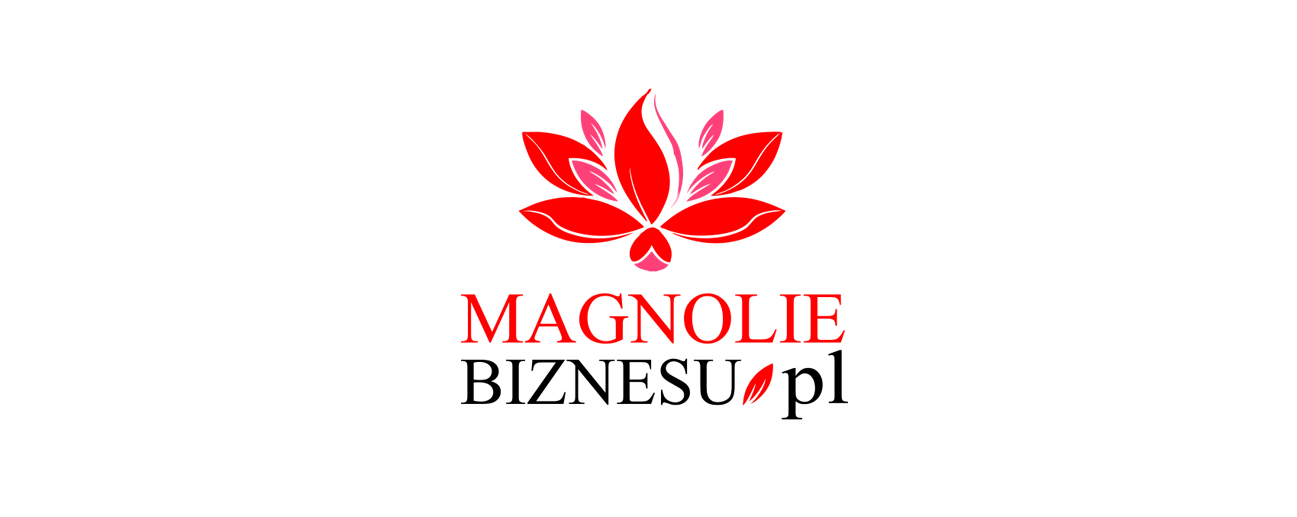 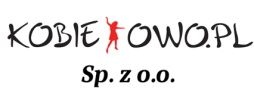 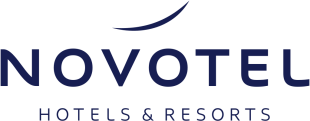 